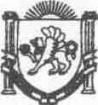 Республика КрымНижнегорский районАдминистрацияНовогригорьевского сельского поселенияПОСТАНОВЛЕНИЕ№21410  ноября      2023г.                                                                        с.НовогригорьевкаОб утверждении перечня главных администраторов                                           источников финансирования  дефицита бюджета                                             Новогригорьевского сельского поселения                                                       Нижнегорского района Республики КрымВ соответствии пунктом 3.2 статьи 160.1 Бюджетного кодекса Российской Федерации,руководствуясь постановлением Правительства Российской Федерации от 16 сентября 2021года №1569 «Об утверждении общих требований к закреплению за органами государственнойвласти (государственными органами) субъекта Российской Федерации, органами управления территориальными фондами обязательного медицинского страхования, органами местного самоуправления, органами местной администрации полномочий главного администратора доходов бюджета и к утверждению перечня главных администраторов доходов бюджета субъекта Российской Федерации, бюджета территориального фонда обязательного медицинского страхования, местного бюджета», постановлением администрации Новогригорьевского сельского поселения Нижнегорского района Республики Крым от 02.12.2021 №206 «Об утверждении Порядка осуществления органами местного самоуправления муниципального образования Новогригорьевское сельское поселение Нижнегорского района Республики Крым и (или) находящимися в их ведении казенными учреждениями бюджетных полномочий главных администраторов доходов бюджетов бюджетной системы Российской Федерации», руководствуясь Уставом муниципального образования Новогригорьевское сельское поселение Нижнегорского района Республики Крым, администрация Новогригорьевского сельского поселенияПОСТАНОВЛЯЕТ:Утвердить перечень главных администраторов источников финансирования дефицита бюджета Новогригорьевского сельского поселения Нижнегорского района Республики Крым согласно приложению (прилагается).Настоящее постановление применяется к правоотношениям, возникающим при составлении исполнении бюджета Новогригорьевского сельского поселения Нижнегорского района Республики Крым, начиная с бюджета на 2024год и на плановый период 2025 и 2026 годов.3.Настоящее постановление обнародовать на официальном Портале Правительства Республики Крым на странице Нижнегорский район (nijno.rk.gov.ru) в разделе «Районная власть», «Муниципальные образования района», подраздел «Новогригорьевское сельское поселение» и на Информационном стенде по адресу: с. Новогригорьевка ул.Мичурина 594.Настоящее постановление вступает в силу с 01.01.2024 года.5.Контроль за выполнением настоящего постановления оставляю за собой.Председатель Новогригорьевского сельского совета – глава администрации Новогригорьевского сельского                                                                 поселения 				                                                        А.М.ДанилинПереченьПриложение  к постановлению Администрации Новогригорьевского сельского поселения Нижнегорского района Республики Крым от 10.11.2023г. № 214главных администраторов источников финансирования дефицитабюджета Новогригорьевского сельского поселения Нижнегорского района Республики КрымКодглавыКод группы, подгруппы, статьи ивида источника финансированиядефицитаНаименование главного администратора источников финансирования дефицита бюджета Новогригорьевского сельского поселения Нижнегорского района Республики Крым903Администрация Новогригорьевского сельского поселения Нижнегорского района Республики Крым90301050201100000510Увеличение прочих остатков денежных средств бюджетов сельских поселений90301050201100000610Уменьшение прочих остатков денежных средств бюджетов сельских поселений